*This fact was included in booklet A, the 10 times table, but hasn’t been practised since thenMaths Hubs NCPs 2020/21 | Project and Work Group materials 	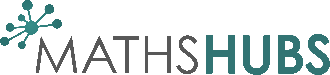 First part of 12 times tableFirst part of 12 times table Second part of 12 times table Second part of 12 times table All 12 times table facts All 12 times table facts All times table facts (10, 5, 2, 4, 8, 3, 6, 9, 7, 11 and 12 times tables)All times table facts (10, 5, 2, 4, 8, 3, 6, 9, 7, 11 and 12 times tables)All times table facts (10, 5, 2, 4, 8, 3, 6, 9, 7, 11 and 12 times tables)All times table facts (10, 5, 2, 4, 8, 3, 6, 9, 7, 11 and 12 times tables)All times table facts (10, 5, 2, 4, 8, 3, 6, 9, 7, 11 and 12 times tables)112212 x 3 = _____12 x 6 = _____12 x 6 = _____6 x 12 = _____12 x 6 = _____6 x 12 = _____2 x 12 = _____12 x 2 = _____4 x 12 = _____2 x 12 = _____4 x 12 = _____12 x 6 = _____5 x 12 = _____12 x 2 = _____2 x 12 = _____12 x 4 = _____12 x 4 = _____12 x 6 = _____3 x 12 = _____6 x 12 = _____3 x 12 = _____4 x 12 = _____12 x 4 = _____12 x 4 = _____5 x 12 = _____4 x 12 = _____12 x 2 = _____6 x 12 = _____6 x 12 = _____12 x 3 = _____4 x 12 = _____12 x 3 = _____12 x 4 = _____5 x 12 = _____12 x 5 = _____4 x 12 = _____5 x 12 = _____3 x 12 = _____5 x 12 = _____12 x 3 = _____12 x 2 = _____12 x 3 = _____12 x 6 = _____12 x 5 = _____6 x 12 = _____6 x 12 = _____12 x 5 = _____12 x 6 = _____12 x 4 = _____2 x 12 = _____12 x 3 = _____3 x 12 = _____12 x 5 = _____12 x 2 = _____2 x 12 = _____6 x 12 = _____12 x 3 = _____12 x 6 = _____12 x 2 = _____12 x 4 = _____12 x 2 = _____4 x 12 = _____5 x 12 = _____5 x 12 = _____12 x 5 = _____2 x 12 = _____4 x 12 = _____3 x 12 = _____12 x 5 = _____3 x 12 = _____5 x 12 = _____12 x 2 = _____3 x 12 = _____12 x 5 = _____12 x 3 = _____12 x 5 = _____2 x 12 = _____12 x 4 = _____2 x 12 = _____3 x 12 = _____334412 x 5 = _____12 x 5 = _____12 x 3 = _____2 x 12 = _____12 x 5 = _____5 x 12 = _____2 x 12 = _____12 x 3 = _____12 x 6 = _____2 x 12 = _____12 x 4 = _____12 x 6 = _____12 x 6 = _____12 x 2 = _____4 x 12 = _____12 x 4 = _____3 x 12 = _____3 x 12 = _____12 x 5 = _____12 x 3 = _____6 x 12 = _____6 x 12 = _____6 x 12 = _____3 x 12 = _____2 x 12 = _____12 x 3 = _____4 x 12 = _____4 x 12 = _____4 x 12 = _____5 x 12 = _____12 x 2 = _____12 x 5 = _____2 x 12 = _____12 x 2 = _____12 x 4 = _____3 x 12 = _____12 x 5 = _____12 x 4 = _____2 x 12 = _____6 x 12 = _____6 x 12 = _____12 x 2 = _____6 x 12 = _____12 x 4 = _____4 x 12 = _____4 x 12 = _____12 x 5 = _____12 x 6 = _____5 x 12 = _____2 x 12 = _____12 x 2 = _____5 x 12 = _____12 x 3 = _____12 x 4 = _____12 x 6 = _____5 x 12 = _____6 x 12 = _____4 x 12 = _____3 x 12 = _____12 x 3 = _____12 x 6 = _____3 x 12 = _____12 x 2 = _____12 x 5 = _____3 x 12 = _____12 x 2 = _____4 x 12 = _____3 x 12 = _____12 x 4 = _____12 x 3 = _____2 x 12 = _____6 x 12 = _____12 x 4 = _____12 x 6 = _____12 x 6 = _____5 x 12 = _____5 x 12 = _____12 x 3 = _____12 x 5 = _____4 x 12 = _____55667 x 12 = _____10 x 12 = _____12 x 12 = _____7 x 12 = _____12 x 9 = _____12 x 11 = _____12 x 10 = _____10 x 12 = _____7 x 12 = _____12 x 11 = _____9 x 12 = _____12 x 9 = _____12 x 9 = _____8 x 12 = _____12 x 10 = _____12 x 8 = _____9 x 12 = _____12 x 11 = _____12 x 12 = _____9 x 12 = _____11 x 12 = _____11 x 12 = _____11 x 12 = _____8 x 12 = _____9 x 12 = _____8 x 12 = _____11 x 12 = _____7 x 12 = _____12 x 10 = _____12 x 7 = _____8 x 12 = _____10 x 12 = _____12 x 8 = _____8 x 12 = _____12 x 9 = _____12 x 7 = _____7 x 12 = _____7 x 12 = _____9 x 12 = _____9 x 12 = _____10 x 12 = _____12 x 8 = _____12 x 11 = _____8 x 12 = _____12 x 9 = _____12 x 10 = _____12 x 7 = _____12 x 12 = _____12 x 12 = _____8 x 12 = _____12 x 8 = _____11 x 12 = _____11 x 12 = _____9 x 12 = _____12 x 8 = _____12 x 11 = _____12 x 10 = _____12 x 12 = _____8 x 12 = _____12 x 11 = _____12 x 9 = _____10 x 12 = _____12 x 8 = _____10 x 12 = _____12 x 7 = _____11 x 12 = _____7 x 12 = _____12 x 9 = _____12 x 12 = _____12 x 12 = _____12 x 9 = _____7 x 12 = _____12 x 8 = _____12 x 7 = _____12 x 10 = _____12 x 12 = _____9 x 12 = _____12 x 8 = _____11 x 12 = _____12 x 7 = _____77889 x 12 = _____9 x 12 = _____11 x 12 = _____12 x 7 = _____12 x 9 = _____7 x 12 = _____7 x 12 = _____11 x 12 = _____12 x 10 = _____11 x 12 = _____12 x 12 = _____10 x 12 = _____8 x 12 = _____12 x 8 = _____10 x 12 = _____12 x 11 = _____7 x 12 = _____12 x 9 = _____12 x 10 = _____12 x 7 = _____10 x 12 = _____11 x 12 = _____12 x 11 = _____8 x 12 = _____12 x 8 = _____12 x 9 = _____11 x 12 = _____9 x 12 = _____12 x 7 = _____8 x 12 = _____12 x 12 = _____12 x 8 = _____11 x 12 = _____9 x 12 = _____8 x 12 = _____12 x 8 = _____12 x 10 = _____12 x 8 = _____12 x 8 = _____7 x 12 = _____12 x 8 = _____10 x 12 = _____7 x 12 = _____12 x 7 = _____9 x 12 = _____10 x 12 = _____9 x 12 = _____12 x 9 = _____12 x 12 = _____12 x 10 = _____9 x 12 = _____12 x 9 = _____7 x 12 = _____12 x 7 = _____12 x 10 = _____12 x 11 = _____12 x 7 = _____12 x 11 = _____12 x 12 = _____11 x 12 = _____12 x 12 = _____8 x 12 = _____12 x 12 = _____8 x 12 = _____8 x 12 = _____12 x 11 = _____10 x 12 = _____7 x 12 = _____12 x 9 = _____12 x 12 = _____12 x 8 = _____12 x 9 = _____12 x 12 = _____7 x 12 = _____9 x 12 = _____12 x 9 = _____11 x 12 = _____12 x 11 = _____12 x 10 = _____8 x 12 = _____99101012 x 2 = _____12 x 11 = _____12 x 7 = _____2 x 12 = _____12 x 7 = _____12 x 10 = _____11 x 12 = _____12 x 2 = _____2 x 12 = _____10 x 12 = _____9 x 12 = _____12 x 2 = _____12 x 6 = _____12 x 3 = _____12 x 9 = _____12 x 6 = _____12 x 12 = _____12 x 12 = _____7 x 12 = _____12 x 9 = _____2 x 12 = _____6 x 12 = _____4 x 12 = _____5 x 12 = _____12 x 12 = _____12 x 9 = _____6 x 12 = _____12 x 7 = _____9 x 12 = _____12 x 8 = _____12 x 12 = _____8 x 12 = _____12 x 5 = _____7 x 12 = _____12 x 11 = _____10 x 12 = _____12 x 5 = _____12 x 6 = _____12 x 8 = _____4 x 12 = _____11 x 12 = _____3 x 12 = _____11 x 12 = _____12 x 12 = _____10 x 12 = _____8 x 12 = _____12 x 11 = _____12 x 6 = _____12 x 4 = _____11 x 12 = _____8 x 12 = _____3 x 12 = _____8 x 12 = _____6 x 12 = _____2 x 12 = _____12 x 3 = _____12 x 8 = _____12 x 10 = _____6 x 12 = _____12 x 12 = _____7 x 12 = _____4 x 12 = _____12 x 8 = _____12 x 10 = _____12 x 2 = _____3 x 12 = _____7 x 12 = _____3 x 12 = _____12 x 4 = _____12 x 9 = _____12 x 4 = _____12 x 5 = _____12 x 11 = _____4 x 12 = _____12 x 12 = _____9 x 12 = _____12 x 7 = _____12 x 12 = _____12 x 3 = _____12 x 10 = _____1111121212 x 5 = _____12 x 6 = _____12 x 12 = _____11 x 12 = _____12 x 11 = _____12 x 12 = _____12 x 6 = _____3 x 12 = _____8 x 12 = _____12 x 10 = _____12 x 11 = _____3 x 12 = _____5 x 12 = _____2 x 12 = _____7 x 12 = _____12 x 2 = _____12 x 12 = _____12 x 12 = _____12 x 9 = _____8 x 12 = _____5 x 12 = _____3 x 12 = _____10 x 12 = _____12 x 8 = _____12 x 5 = _____7 x 12 = _____7 x 12 = _____5 x 12 = _____4 x 12 = _____4 x 12 = _____12 x 8 = _____12 x 11 = _____12 x 8 = _____12 x 11 = _____12 x 5 = _____2 x 12 = _____11 x 12 = _____9 x 12 = _____12 x 6 = _____12 x 7 = _____6 x 12 = _____12 x 12 = _____5 x 12 = _____12 x 12 = _____12 x 7 = _____12 x 10 = _____6 x 12 = _____10 x 12 = _____7 x 12 = _____12 x 7 = _____12 x 12 = _____12 x 7 = _____12 x 4 = _____3 x 12 = _____12 x 3 = _____8 x 12 = _____12 x 4 = _____8 x 12 = _____12 x 5 = _____12 x 3 = _____11 x 12 = _____12 x 3 = _____4 x 12 = _____4 x 12 = _____2 x 12 = _____6 x 12 = _____9 x 12 = _____12 x 12 = _____12 x 2 = _____12 x 9 = _____12 x 9 = _____6 x 12 = _____10 x 12 = _____12 x 9 = _____12 x 4 = _____12 x 10 = _____9 x 12 = _____10 x 12 = _____11 x 12 = _____9 x 12 = _____1313141411 x 5 = _____5 x 7 = _____6 x 6 = _____9 x 4 = _____11 x 7 = _____5 x 5 = _____3 x 6 = _____10 x 9 = _____7 x 10 = _____36  6 = _____3 x 10 = _____4 x 4 = _____110  11 = ___8 x 4 = _____24  8 = _____8 x 7 = _____5 x 4 = _____2 x 8 = _____10 x 4 = _____25  5 = _____8 x 3 = _____10 x 10 = _____9 x 5 = _____12 x 5 = _____12 x 7 = _____7 x 5 = _____5 x 3 = _____9 x 8 = _____30  6 = _____12 x 9 = _____11 x 9 = _____3 x 12 = _____12 x 2 = _____10  5 = _____10 x 2 = _____8 x 9 = _____9 x 4 = _____10 x 6 = _____63  9 = _____5 x 7 = _____4 x 4 = _____12 x 8 = _____11 x 8 = _____132  11 = ___6 x 8 = _____5 x 10 = _____12 x 3 = _____2 x 7 = _____88  11 = ____7 x 11 = _____2 x 4 = _____11 x 5 = _____4 x 6 = _____14  7 = _____6 x 11 = _____7 x 4 = _____12 x 12 = _____8 x 8 = _____70  7 = _____10 x 10 = _____8 x 12 = _____5 x 8 = _____2 x 12 = _____4 x 5 = _____3 x 12 = _____10 x 4 = _____96  12 = ____5 x 6 = _____4 x 10 = _____3 x 2 = _____3 x 2 = _____30  10 = ____63  9 = _____2 x 11 = _____7 x 5 = _____10 x 11 = _____6 x 10 = _____33  3 = _____7 x 3 = _____12  6 = _____151516166 x 3 = _____6 x 5 = _____9 x 7 = _____6 x 4 = _____60  6 = _____3 x 4 = _____14  2 = _____12 x 5 = _____2 x 11 = _____4 x 7 = _____4 x 12 = _____6 x 10 = _____2 x 10 = _____12  6 = _____8 x 12 = _____9 x 4 = _____4 x 5 = _____2 x 7 = _____72  9 = _____4 x 10 = _____36  12 = ____12 x 12 = _____6 x 6 = _____8  4 = _____4 x 4 = _____8 x 7 = _____10 x 5 = _____2 x 11 = _____7 x 2 = _____40  5 = _____5 x 5 = _____7 x 6 = _____3 x 5 = _____5 x 6 = _____9 x 9 = _____9 x 12 = _____11 x 11 = _____12 x 7 = _____11 x 9 = _____15  5= _____21  7 = _____9 x 12 = _____2 x 9 = _____4 x 4 = _____9 x 7 = _____72  8 = _____5 x 6 = _____6 x 2 = _____10 x 3 = _____7 x 6 = _____21  3 = _____8 x 8 = _____10 x 11 = _____10 x 8 = _____8 x 11 = _____9  3 = _____10 x 12 = _____11 x 11 = _____2 x 12 = _____9 x 5 = _____81  9 = _____8 x 6 = _____8 x 8 = _____3 x 11 = _____6 x 6 = _____7 x 7 = _____8 x 6 = _____7 x 10 = _____11 x 2 = _____6  2 = _____84  7 = _____11 x 10 = _____5 x 5 = _____11 x 12 = _____2 x 8 = _____80  10 = ____3 x 3 = _____4 x 10 = _____9 x 3 = _____10 x 4 = _____171718188 x 6 = _____9 x 6 = _____5 x 7 = _____11 x 5 = _____2 x 11 = _____2 x 9 = _____25  5 = _____11 x 7 = _____132  12 = ___7 x 10 = _____6 x 6 = _____70  10 = ____4 x 4 = _____12 x 4 = _____8 x 4 = _____11 x 10 = _____10 x 4 = _____24  8 = _____2 x 8 = _____5 x 4 = _____11 x 2 = _____2 x 4 = _____10 x 10 = _____8 x 3 = _____10  2 = _____4 x 9 = _____35  7 = _____12 x 7 = _____2 x 10 = _____6 x 11 = _____12 x 9 = _____30  6 = _____6 x 8 = _____6  3 = _____2 x 5 = _____12 x 2 = _____5 x 8 = _____8 x 7 = _____10 x 6 = _____9 x 4 = _____36  4 = _____10 x 3 = _____96  8 = _____4 x 4 = _____2 x 7 = _____9 x 5 = _____5 x 10 = _____48  8 = _____12 x 8 = _____24  6 = _____7 x 11 = _____8 x 11 = _____6 x 7 = _____10 x 12 = _____14  7 = _____4 x 6 = _____10 x 7 = _____6 x 3 = _____8 x 8 = _____12 x 12 = _____8 x 9 = _____12 x 10 = _____5 x 8 = _____96  12 = ____8  4 = _____6 x 4 = _____10 x 4 = _____3 x 12 = _____12 x 12 = _____72  8 = _____3 x 2 = _____4 x 10 = _____3 x 10 = _____3 x 3 = _____22  11 = ____7 x 9 = _____2 x 5 = _____6 x 2 = _____3 x 11 = _____6 x 10 = _____191920209 x 4 = _____6 x 6 = _____6 x 5 = _____6 x 3 = _____90  9 = _____3 x 6 = _____3 x 4 = _____60  6 = _____4 x 4 = _____30  10 = ____4 x 7 = _____2 x 11 = _____8 x 7 = _____3 x 8 = _____12  6 = _____2 x 10 = _____25  5 = _____10 x 4 = _____2 x 7 = _____4 x 5 = _____12 x 5 = _____9 x 5 = _____12 x 12 = _____12 x 3 = _____9 x 8 = _____15  5 = _____8 x 7 = _____16  4 = _____3 x 12 = _____11 x 9 = _____5 x 8 = _____7 x 2 = _____72  9 = _____10 x 2 = _____5 x 6 = _____3 x 5 = _____5 x 7 = _____7 x 9 = _____84  12 = ____11 x 11 = _____12 x 11 = _____88  11= ____9 x 12 = _____21  7 = _____2 x 7 = _____12 x 3 = _____9 x 8 = _____9 x 7 = _____11 x 5 = _____2 x 4 = _____42  7 = _____10 x 3 = _____7 x 4 = _____6 x 11 = _____10 x 8 = _____10 x 11 = _____10 x 10 = _____10 x 7 = _____11 x 11 = _____10 x 12 = _____20  5 = _____2 x 12 = _____8 x 6 = _____9 x 9 = _____5 x 6 = _____12 x 8 = _____49  7 = _____6 x 6 = _____10 x 3 = _____3 x 2 = _____3 x 2 = _____11 x 2 = _____10 x 11 = _____35  7 = _____11 x 12 = _____25  5 = _____2 x 6 = _____7 x 3 = _____4 x 10 = _____3 x 3 = _____2121222224  4 = _____9 x 7 = _____9 x 6 = _____8 x 6 = _____12 x 5 = _____2 x 7 = _____18  9 = _____2 x 11 = _____6 x 10 = _____48  12 = ____7 x 10 = _____132  11 = ___9 x 4 = _____8 x 4 = _____12 x 4 = _____4 x 4 = _____4 x 10 = _____8 x 9 = _____8 x 3 = _____10 x 4 = _____8  2 = _____6 x 6 = _____2 x 4 = _____11 x 2 = _____2 x 11 = _____10 x 5 = _____36  4 = _____5 x 2 = _____7 x 6 = _____25  5 = _____6 x 11 = _____20  10 = ____9 x 12 = _____9 x 9 = _____2 x 3 = _____6 x 8 = _____2 x 6 = _____11 x 9 = _____56  7 = _____5 x 8 = _____16  4 = _____2 x 9 = _____10 x 3 = _____9 x 4 = _____6 x 2 = _____5 x 6 = _____9 x 5 = _____2 x 7 = _____8 x 8 = _____21  7 = _____4 x 6 = _____12 x 8 = _____3 x 3 = _____8 x 11 = _____10 x 12 = _____6 x 7 = _____9 x 5 = _____2 x 12 = _____18  3 = _____10 x 7 = _____3 x 11 = _____8 x 8 = _____12 x 10 = _____72  9 = _____7 x 7 = _____8 x 6 = _____6 x 4 = _____4 x 2 = _____11 x 10 = _____84  12 = ____9 x 8 = _____12 x 12 = _____24  8 = _____2 x 8 = _____3 x 3 = _____3 x 10 = _____10 x 4 = _____9 x 3 = _____12  6 = _____2 x 5 = _____